MARINA ALTA ”VERSALLES Y FINISTERRE VALENCIANO”: JARDÍN DE L’ALBARDÀ Y CABO DE LA NAO, JAVEASábado 4 de abril 202008:30h Salida desde Pintor Sorolla.09:30h Parada Técnica Almuerzo opcional, wc11:00h Visita Guiada al Jardín renacentista de l’Albardà13:30h Jornada Gastronómica Fideuà Gourmet en Jávea15:30h Visita al Centro Histórico de Jávea: entramado urbanístico de época medieval, casas tradicionales de los siglos XVI al XIX y los edificios del Riurau d’Arnauda (finales del siglo XIX), la Iglesia fortaleza de Sant Bertomeu (siglos XIV al XIX) y el Museo Arqueológico (edificio de 1650)17:00h Visita al Cabo de la Nao, conocido como el “Finisterre Valenciano”. Durante el trayecto veremos el Mirador de la Creu del Portichol donde se contempla una zona costera protegida, preservada de construcciones, con la Isla del Portichol, y en el Mirador de Les Pesqueres, donde se contemplan los acantilados situados al sur del Cap de la Nau hasta la Punta de Moraira y en el Cap de la Nau, donde se sitúa el faro más oriental de la Península también conocido como el “Finisterre Valenciano”17:30h Visita al Puerto de Jávea para visitar el barrio marineroMENÚ: Fideuà Gourmet y Bacalaó Marinera o Carrilleras salsa.  Bebida y PostreP.V.P.: Pax: 57 € I.V.A. incluidoIncluye: Traslado en Bus, Visitas Guiadas, Tickets entradas a monumentos, Menú comida, Seguro Médico de Viaje, Personal de Asistencia, Gestión y OrganizaciónRUTA DEL FIGATELL: OLIVA Y P.N. MARJAL DE PEGOSábado 16 de mayo 202008:0oh Salida desde Pintor Sorolla.09:00h Parada Técnica Almuerzo opcional11:00h Visita Guiada a Oliva: Villa Cristiana y Rabal Morisco12:30h Visita al Museo Etnológico14:00h Jornada Gastronómica Temática Figatells16:30h Visita al P.N. Marjal de Pego.17:30h Regreso19:00h Llegada P.V.P.: 55 € I.V.A. incluido Incluye: Traslado en Bus, Visitas Guiadas, Tickets entradas a monumentos, Menú comida, Seguro Médico de Viaje, Personal de Asistencia, Gestión y Organización.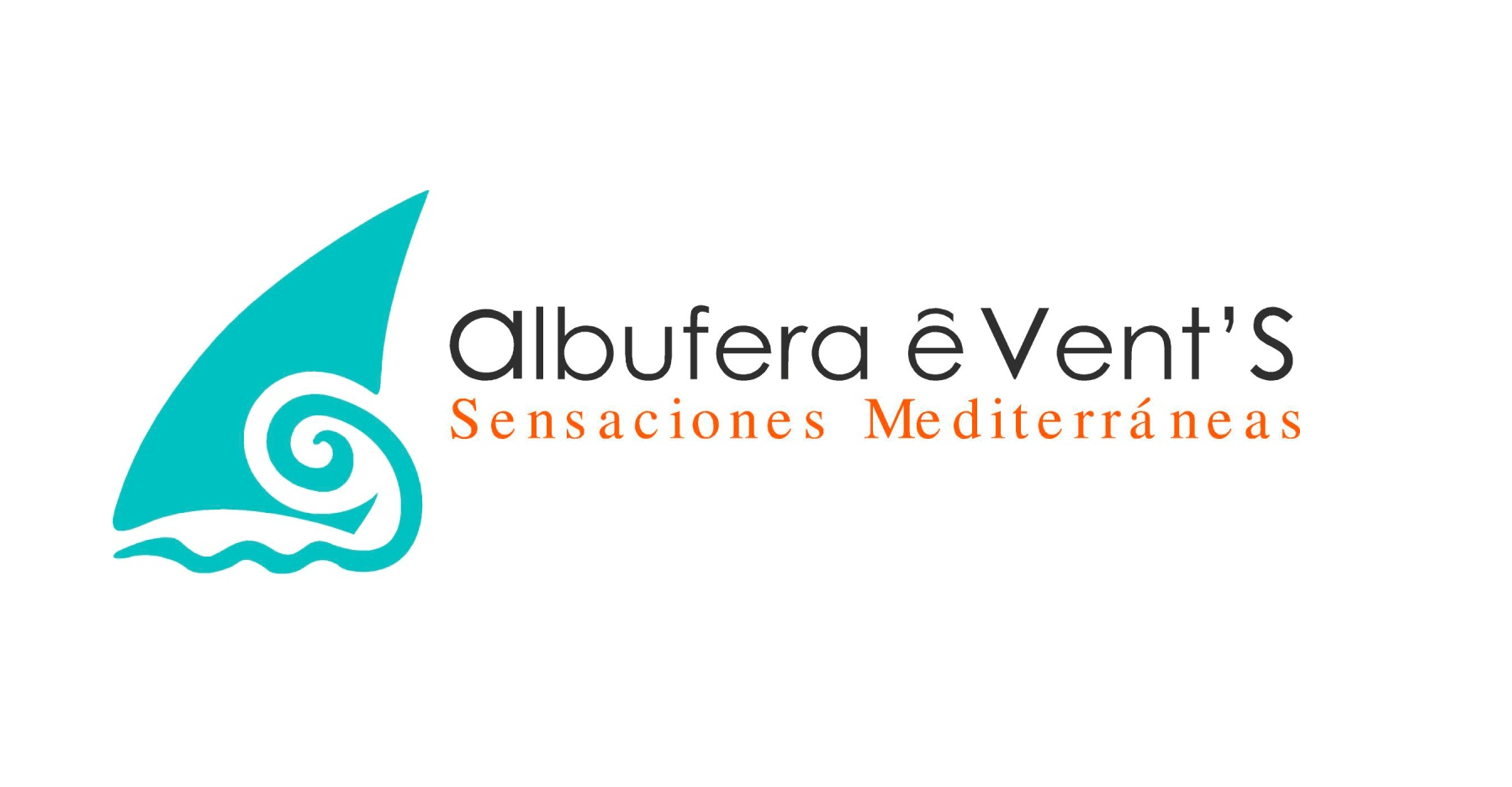 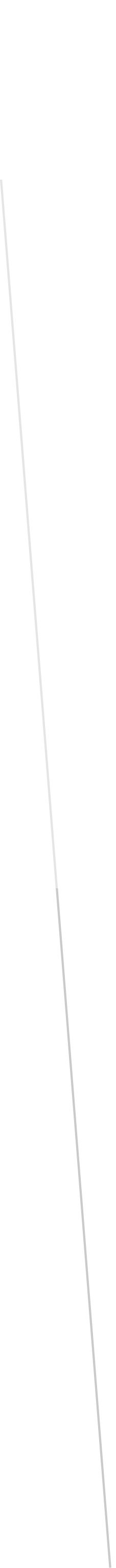 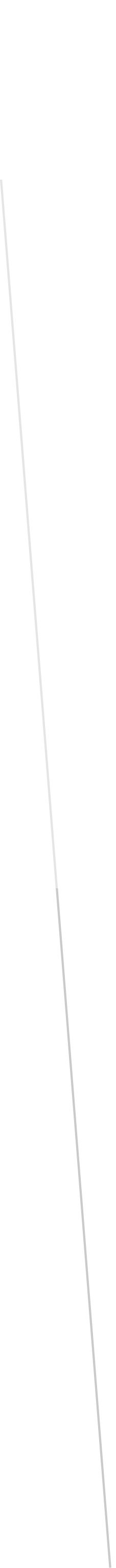 